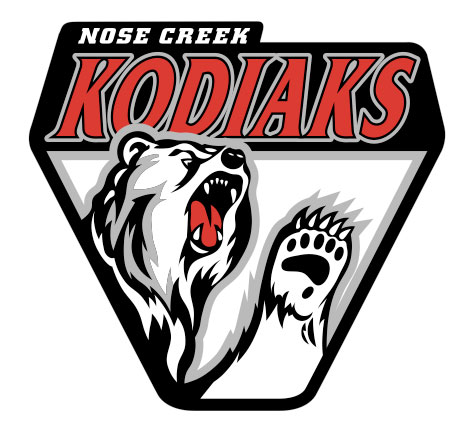 All About Grade 4 – Frequently Asked QuestionsDo you have a question about Grade 4?  Are you looking for information about Nose Creek School?  Are you wondering about something and can’t find the answer?  Well, hopefully we have the answer for you.  The Grade 4 Team has put together a list of frequently asked questions to help you.  We are hoping it will help answer some of your questions about Grade 4 at our school and guide you throughout the year.  This document will also be available on our blogs.Q – Where can I find information about Nose Creek School?A – There are many different online resources that you can refer to: Our school website (http://schools.cbe.ab.ca/b661/)The Kodiak Cave (http://nckodiaks.ca)Teacher Blogs (http://gradefourncs.weebly.com)Q – What will my child be learning in grade 4?A – You can find the Alberta Program of Studies at https://education.alberta.ca/programs-of-study.Q – Does my child need to change for PE?A – No.  Changing for PE class is optional for grade 4 students.  If students want to change for PE they can purchase gym strip from the school, or provide your own gym strip if you do not wish to purchase some from Nose Creek. Gym strip forms can be found online, in the main office or in the PE office.  Students will be provided a small bag to keep their belongings.Q – Does my child need indoor shoes?A – Students MUST have clean, indoor running shoes for PE class and to wear in the classroom.  Flats, boots, Heelys, sandals and flip-flops are not appropriate footwear.  It is easiest if students have a pair of running shoes they keep at school that they can change into.  Boots are not allowed to be worn in any class.Q – Can my child join a sports team?A – No.  You have to be in at least grade 6 to join school teams, but there will be other opportunities to join clubs, intramurals and additional fun activities throughout the year.Q – Will my child have recess?A – No. There is a daily 10-minute nutrition break in the morning when students are encouraged to have a snack and use the washroom, but must stay indoors.  There is a longer break after the students eat lunch when will go outside (Monday-Thursday).Q – Can I volunteer in the school?A – Yes.  There will be many field trips that will require parent volunteers.  Please make sure you fill out the paperwork in our office and get a police security clearance as soon as possible, as this process can be quite timely.  This needs to be done and cleared before you are able to volunteer.Q – How will I know what is going on at school?A – A daily agenda message is done by students in their homeroom classes.  This is the best place to look for homework, special events or activities happening at the school.  Teachers also have blogs that contain a variety of extra information and supports and are usually updated weekly, but they are NOT the main source of information for parents and students.    Q – What is synervoice?A – Often times the school will send school-wide notifications to alert parents/guardians of upcoming events.  For example, when you can book a Parent Teacher Interview.Q – Do students have early dismissal on Fridays?A – Yes.  The school hours are located on our website.Q – What is the best way to contact my child’s teacher?A – Email is the best option to get ahold of your child’s teacher(s).  Email addresses are on their blog pages as well as listed below:Clifton Baker – cdbaker@cbe.ab.ca		         Laura Mills – lhmills@cbe.ab.caJanice Jagger – jejagger@cbe.ab.ca		         Jessica Clark – jlclark@cbe.ab.caGreg Brewer - gjbrewer@cbe.ab.ca		         Kaysi Ross - kalross@cbe.ab.caQ – Where do students eat lunch?A – All grade 4 students eat lunch together in the foods lab for 20 minutes, then have another 20 minutes of recess time outside.  Microwaves are available to students during this time, as well as a servery that offers different types of food for purchase on different days. Q – What does the schedule look like?A – All grade 4 students have core classes (Math, Science and Humanities), PE and an option (Music, Art, Drama or French) every day.  We run a Day 1-4 schedule and the classes will vary, depending on what day it is.  Schedules are posted in every grade 4 classroom, as well as outside of each classroom door.